Министерство науки и высшего образования Российской ФедерацииФедеральное государственное бюджетное образовательное учреждениевысшего образования«Владимирский государственный университетимени Александра Григорьевича и Николая Григорьевича Столетовых»(ВлГУ)Юридический институт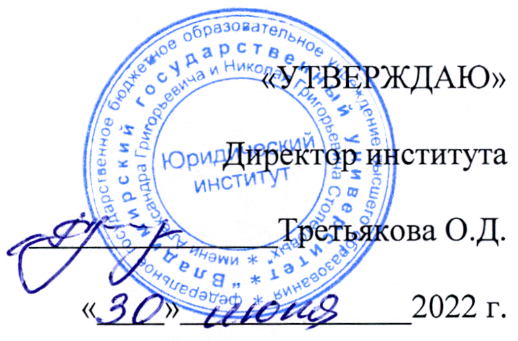 УТВЕРЖДАЮ:Директор института _______________О.Д. Третьякова«____»______________2022 г.ФОНД ОЦЕНОЧНЫХ МАТЕРИАЛОВ (СРЕДСТВ) ПО ДИСЦИПЛИНЕИНОСТРАННЫЙ ЯЗЫК (АНГЛИЙСКИЙ)
направление подготовки / специальность40.05.04 Судебная и прокурорская деятельность
направленность (профиль) подготовкиСудебная деятельностьг. Владимир 20221. ПЕРЕЧЕНЬ КОМПЕТЕНЦИЙ И ПЛАНИРУЕМЫЕ РЕЗУЛЬТАТЫ ОБУЧЕНИЯ ПО ДИСЦИПЛИНЕ2. ОЦЕНОЧНЫЕ МАТЕРИАЛЫ ДЛЯ ПРОВЕДЕНИЯ ТЕКУЩЕГО КОНТРОЛЯ УСПЕВАЕМОСТИ ПО ДИСЦИПЛИНЕ1 семестрРейтинг-контроль 1. Обсуждение темы «Why should we study foreign languages?»Рейтинг-контроль 2. Role-play. Now you know quite a bit about your student’s life. Imagine that you are a sophomore. Give some good advice to a freshman concerning:a) establishing a place to study (at home or a reading hall) and a routine time to study for each class;b) getting involved in campus or university activities;c) university clubs and organizations;d) life in a dormitory;e) getting medical assistance.Рейтинг-контроль 3. Защита презентации по одной из тем: «One of the notable people of Vladimir and Vladimir region», «One of the architectural monuments of Vladimir or Vladimir region», «Russian symbols (the Russian flag, the state emblem)», «Famous Russian people (Pushkin Alexander, Peter the Great, Ilya Repin, Lomonosov Michael etc.)»2 семестрРейтинг-контроль 1. Обсуждение одной из предложенных тем: «Brief history of Russia», «Famous Russian scientists»Рейтинг-контроль 2. Обсуждение одной из предложенных тем: «Brief history of Great Britain», «Brief history of the USA»Рейтинг-контроль 3.Защита докладов на тему «История и культура Великобритании и США»Критерии оценки устного ответа Общее распределение баллов текущего контроля по видам учебных работ для студентов (в соответствии с Положением)3. ОЦЕНОЧНЫК МАТЕРИАЛЫ ДЛЯ ПРОВЕДЕНИЯ ПРОМЕЖУТОЧНОЙ АТТЕСТАЦИИ ПО ДИСЦИПЛИНЕПеречень вопросов к ЗАЧЕТУ1 семестрЗачет (1,2 семестры) по учебной дисциплине «Иностранный язык (английский)» включает: 1. Лексико - грамматический тест.2.1 Беседа по прочитанному тексту на выбор.2.2 Моделирование ситуации по одной, из пройденных тем (составление диалогического высказывания)1 семестр (зачет)Задание 1. Лексико - грамматический тестВыберите по смыслу правильную форму глагола-сказуемого в Indefinite или Continuous Tenses.1. Tom never ... any work in the garden.a) dob) doesc) is doing2. My mother ... a cake today because my aunt is coming to tea tomorrow.a) makeb) makesc) is making3. He ... several books a month.a) is readingb) readsc) am reading4. - Where is Ann?- Out in the garden. She ... the flowers.a) watersb) is wateringc) water5. When she came home her son ... his homework.a) was doingb) didc) is doing6. I ... in the park at this time yesterday.a) walkedb) was walkingc) walk7. While Jack was watching TV, Ann ... a book.a) readb) was readingc) is reading8. He often ... to the library when he was a student.a) goesb) was goingc) went9. I ... a test at 8.30 tomorrow.a) shall writeb) shall be writingc) write10. Next week at this time he ... up for the seminar.a) is readingb) will readc) will be reading11. I ... you again next week.a) shall seeb) shall be seenc) see12. I ... a very interesting book at the moment.a) am readingb) is readingc) read13. Come here. Somebody ... to see you.a) wantb) wantsc) wanted14.Go on please! I ... to you.a) listenb) am listeningc) are listening15. When you ... me I was having dinner.a) calledb) was callingc) call16.When mother comes home I ... my homework.a) dob) shall doc) shall be doing17. He ... a letter when I came in.a) was readingb) readc) reads18. It ... the whole day yesterday.a) rainedb) was rainingc) rains19. What ... you ... at this time yesterday?a) are doingb) were doingc) was doing20. Tomorrow at 9 o’clock he ... the examination.a) takeb) will takec) will be taking21. She is busy at the moment. She ... over the phone.a) talksb) is talkingc) talk22. We ... this problem next week.a) shall discussb) shall be discussingc) discuss23. Twice a year students ... examinations.a) takeb) takesc) are takingKeys 1 – b); 2 – b); 3 – b); 4 – b); 5 – a); 6 – b); 7 – b); 8 – c); 9 – b); 10 – c); 11 – a); 12 – a); 13 – b); 14 – b); 15 – a); 16 – c); 17 – a); 18 – b); 19 – b); 20 – b); 21 – b); 22 – a); 23 – a)Задание 2.2.1. Беседа по прочитанному тексту на выбор. Время на подготовку 20 минут.Learning foreign languageMore and more people realize that every educated person should know a foreigner language. The most popular language now is English. English is a world language. It's the language of progressive science and technology, trade and cultural relation, commerce and business. It's the universal language of international aviation, shipping and sports. It is also the major language of diplomacy. Hundreds and hundreds of books, magazines and newspapers are printed in English and real all over the world. 75% of the world's mail and 60% of the world’s telephone calls are in English. Half of the world’s scientific literature is written in English too.English is spoken by more than 350 million people. It is the official language of the United Kingdom of Great Britain and Northern Ireland of the United States of America, of Australia and New Zealand. English is used as one of the official languages in Canada, the Republic of South Africa and the Irish Republic. It’s also spoken as second language speakers in many parts of Asia and Africa.The number of second language speakers may soon exceed the number of native speakers. In Russia English is very popular: it is studied at schools, colleges, universities, and sometimes even at nurse schools. There are also other languages that are popular in the world. For example over 1000 million people use Chinese, the first language in the number of people who speak it, it means that out one of every five people in whole world speaks Chinese. Another popular language is Arabic, which is the official language of several Asia’s countries (Iran, Iraq, Syria, United Arab Emirates and others).Learning a foreign language is not an easy thing. It is a long and slow process that takes a lot of time and patience. But to know languages today is absolutely necessary for everyone. I want to know foreign language because I have always been interested in foreign countries and their cultures. You know I think that who doesn't know a foreign language, doesn’t know his own language.2.2 Моделирование ситуации по одной, из пройденных тем (составление диалогического высказывания).Примерные ситуации для составления диалога.1. You acquaint your friend with your family.2. You are studying at Vladimir State University and your friend is going to enter your University.3. You are going to enter one of British Universities, try to know as much as possible about this University.4. Discuss the systems of HE in Russia and abroad.5. Discuss student life in in Russia and abroad.(примерные ситуации для составления диалога)2 семестр (зачет)Задание 1. Лексико - грамматический тестВыберите правильную форму глагола-сказуемого в пассивном залоге1.The letters  …   (type) at the momenta) type b) are being typed c) types2.Guernica   …   (paint) by Picassoa) has paintedb) is paintedc) paints3.The parcel   …   (not/deliver) yet.a)has not been delivered yetb)has not deliverc)has not yet been delivered4. Apho Romeo cars   …   (make) in Italy.a) madeb) makec) are made5.The thief   …   (arrest) late last night.a) has been arrestedb)was arrestedc)had been arrested6. The announcement   …   (make) tomorrow.a) will be madeb) will makec) is made7. Good evening ladies and gentlemen. I   …   (be) Charles Trump.a) amb) wasc) do8. I   …   (report) from BBC news headquarters.a) reportb) reportedc) am reporting9. Earlier this evening an earthquake hit Cairo, Egypt. Many people  …  (kill).a) killedb) are killedc) have been killing10. many more   …   (injure)a) will be injuredb) am injuredc) are injured11. and much of the city   …   (destroy).a) had been destroyedb) destroysc) is destroyed12. Emergency teams  …  (already/set up) all over the city.a) already has set upb) already have been set upc) have already been set up13. They   …   (help) the injured.a)  are helpingb)  are being helpedc)  are being helping14. Firemen and local people   …   (dig) in the wreckage.a)dugb)are diggingc)were digging15. as many people   …   (still/trap)a)still are trappedb)trapped still arec)are still trapped16. We   …   (expect) a special, in-depth report from our reporters at any moment. a) being expected b) are expected c) are expecting17. As soon as we   …   (hear) from them we will release another new bulletin.      a)  hear      b) will hear        c)are heard  18. Anyone who   …   (wish) to enquire about family or friends should ring the following          emergency numbers for information.       a) is wished       b) wishes       c) are wished  19. We   …   (be back ) with the special bulletin.         a) will be         b) are back         c) are being   20. A BBC special news team   …   (leave) for Cairo immediately.         a) is leaving         b)will be leaving         c)has been leavingKeys 1 – b); 2 – b); 3 – a); 4 – c); 5 – b); 6 – a); 7 – a); 8 – c); 9 – b); 10 – c); 11 – c); 12 – c); 13 – f); 14 – b); 15 – c); 16 – c); 17 – a); 18 – b); 19 – a); 20 – a.Задание 2.  2.1. Беседа по прочитанному тексту на выбор. Время на подготовку 20 минут.English invasion no - one can stopThe English language is now the first or the second language of more sovereign states than any other language in the world. In terms of exports and investments, in terms of technological development, one had to learn English to join the 21st century.Most world languages seem to have contributed some words to English at certain periods. And it is, above all, a two-way street, absorbing vernacular (local) words and phrases from the very countries into which it expands. The greatest contributors were such languages as French (dentist, ballet, garage, etc), German (halt, kindergarten, etc) and Dutch (toy, switch, cookie, etc) and many other languages.Just as English finds a home for these and other borrowings, so, in turn, it achieves a ‘mighty export trade’. In Japan, masukomi means mass communication, and nansensu means nonsense. A home-bred word like hooligan appears in Russian along with numerous computer, aviation, naval, business terms. All this and the spontaneous coinage of new words (Xerox, sandwich, submarine, hot dog, etc) have made English an effective means of communication. Modern English is the primary international language used in diplomacy, though it used to be French. In fact, approximately 80 % of the information stored in computers is written in English or its variety, 75 % of the mail, cables, and telexes sent around the world, and 90 % of Internet content is in English.In its role as a global language, English has become one of the most important academic and professional tools and is accepted as the most important language for the international community to learn.This is a fact that seems to be irreversible. It is predicted today that speaking the common world language will be fundamental to achieve success. The spread of the English language makes the spread of wildfire look slow. We are likely to be on the way to acquiring one language.2.2 Моделирование ситуации по одной, из пройденных тем (составление диалогического высказывания).Cultures and traditions of Russia.British traditions and customs. Cultural background of the USA.Методические материалы, характеризующие процедуры оцениванияЗачет (1,2 семестры) по учебной дисциплине «Иностранный язык (английский)» включает: 1. Лексико - грамматический тест.2.1 Беседа по прочитанному тексту на выбор.2.2 Моделирование ситуации по одной, из пройденных тем (составление диалогического высказывания)Критерии оценки устного ответа Критерии оценивания4. ИТОГОВЫЕ ТЕСТОВЫЕ ЗАДАНИЯ ПО ДИСЦИПЛИНЕКЛЮЧИ К ТЕСТУРазработчик: 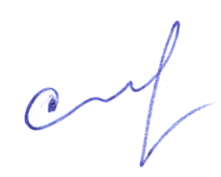 Доцент кафедры ИЯПК___________________________С.Н. СкрипченкоФонд оценочных материалов (средств) рассмотрен и одобрен на заседании кафедры ИЯПК.Протокол № _10__ от _17 июня_2022 г.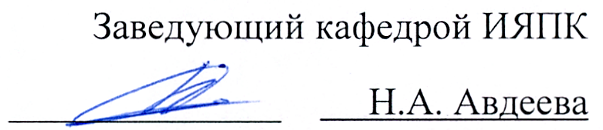 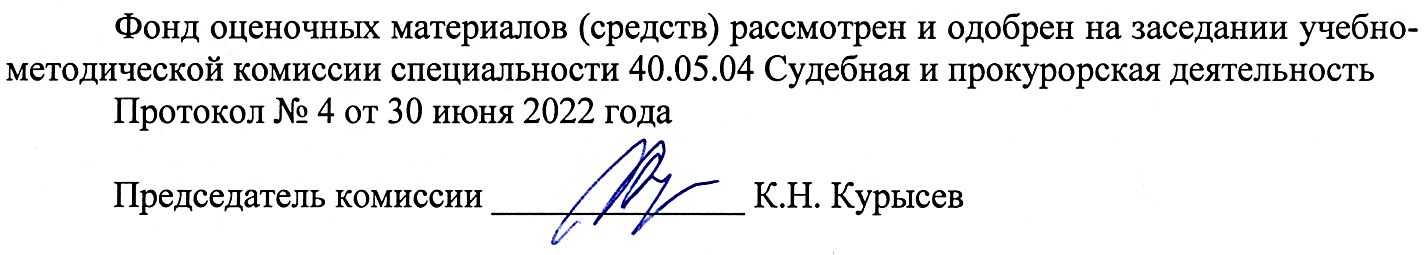 Фонд оценочных материалов (средств) рассмотрен и одобрен на заседании учебно-методической комиссии направления подготовки 40.05.04 Судебная и прокурорская деятельностьПротокол № _4_ от _30 июня 2022 г.Председатель комиссии______________________________________ К.Н. КурысевФормируемые компетенции (код, содержание компетенции)Планируемые результаты обучения по дисциплине, в соответствии с индикатором достижения компетенцииПланируемые результаты обучения по дисциплине, в соответствии с индикатором достижения компетенцииНаименование оценочного средстваФормируемые компетенции (код, содержание компетенции)Индикатор достижения компетенцииРезультаты обучения по дисциплинеНаименование оценочного средстваУК-4. Способен применять современные коммуникативные технологии, в том числе на иностранном (ых) языке (ах), для академического и профессионального взаимодействияУК-4.1УК-4.2УК-4.3Знает правила и закономерности личной и деловой устной и письменной коммуникации, современные коммуникативные технологии на русском и иностранном языках.УК-4.2. Умеет осуществлять коммуникацию в устной и письменной формах; обоснованно выбирать оптимальные средства коммуникации и коммуникативные технологии с учетом специфики академического и профессионального взаимодействия.УК-4.3. Владеет навыками применения современных коммуникативных технологий, в том числе на иностранном языке, для академического и профессионального взаимодействия.Тестовые вопросы,Ситуационные задачи (беседы и моделирование ситуаций)ОценкаКритерии«отлично» -13-15 балловответ логичен и четко структурирован, продемонстрировано владение понятийно-терминологическим аппаратом дисциплины«хорошо» - 12-10 баллаответ логичен и в достаточной степени структурирован, предусмотренные заданием вопросы раскрыты достаточно полностью, продемонстрировано достаточное владение понятийно-терминологическим аппаратом дисциплины«удовлетв.» - 9-7 баллаответ недостаточно логичен и недостаточно структурирован, предусмотренные заданием вопросы раскрыты не полностью, продемонстрировано недостаточное владение понятийно-терминологическим аппаратом дисциплины«неудовлетв.» - 6 и менее баллаответ не логичен и не структурирован, предусмотренные заданием вопросы не раскрыты, продемонстрировано слабое понятийно-терминологическим аппаратом дисциплиныРейтинг-контроль 1Текущая успеваемость +Письменное/устное задание/презентацияДо 15 балловРейтинг-контроль 2Текущая успеваемость +Письменное/устное задание/презентацияДо 15 балловРейтинг контроль 3Текущая успеваемость +Письменное/устное задание/презентацияДо 30 балловПосещение занятий студентом 5 балловДополнительные баллы (бонусы)5 балловВыполнение семестрового плана самостоятельной работы30 балловОценкаКритерии«отлично» -13-15 балловответ логичен и четко структурирован, продемонстрировано владение понятийно-терминологическим аппаратом дисциплины«хорошо» - 12-10 баллаответ логичен и в достаточной степени структурирован, предусмотренные заданием вопросы раскрыты достаточно полностью, продемонстрировано достаточное владение понятийно-терминологическим аппаратом дисциплины«удовлетв.» - 9-7 баллаответ недостаточно логичен и недостаточно структурирован, предусмотренные заданием вопросы раскрыты не полностью, продемонстрировано недостаточное владение понятийно-терминологическим аппаратом дисциплины«неудовлетв.» - 6 и менее баллаответ не логичен и не структурирован, предусмотренные заданием вопросы не раскрыты, продемонстрировано слабое понятийно-терминологическим аппаратом дисциплиныРейтинг-контроль 1Текущая успеваемость +Письменное/устное задание/презентацияДо 15 балловРейтинг-контроль 2Текущая успеваемость +Письменное/устное задание/презентацияДо 15 балловРейтинг контроль 3Текущая успеваемость +Письменное/устное задание/презентацияДо 30 балловПосещение занятий студентом 5 балловДополнительные баллы (бонусы)5 балловВыполнение семестрового плана самостоятельной работы30 балловЗачтеноесли обучающийся за каждое задание, которое входит в аттестацию, получил не менее 20 баллов, что соответствует пороговому уровню сформированности компетенций.Не зачтеноесли обучающийся, хотя бы по одному из заданий в рамках аттестации, получил менее 20 баллов, что свидетельствует о несформированности компетенций.  № п/пКонтролируемые разделы (темы)Тестовые заданияКод контроли-руемой компетен-ции (или её части)1 семестр1 семестр1 семестр1 семестр1О себе. Моя биография.1. What are you:А. an officer;B. an artist;C. a student.2. What are you going to be:A. a journalist;B. a lawyer;C. an economist3. What educational establishment did you leave?A. a secondary school;B. a technical college;C.an art school.4.What is your age group?A. a pensioner;B. a middle-aged man;C/ an adolescent. УК-42Язык как средство межкультурного общения5.When was English brought from the Continent ?A. several hundred years ago;B. 1,500 years ago;C/ 1000 years ago6. Did English transform into any variants as it spread globally?A. no, it didn’t;B. into two variants (British English and American English;C. into many variants.7.What  language do most global companies prefer to choose as their common communication language?A. French;B. Spanish; C. English.8, Is English the only working language of EU?A.yes, it is;B. only since 2020:C. no, it isn’t/9.How many people speak English as their first language?A. half a million;B. about two million;C. approximately 330 to 360 million.10.The number of second language speakers vary greatly from:A.from 100 to 300 million;B.from 1 to 100 million;  C.from 470 million to 1 billion.11. Are there six countries with the majority of native speakers?yes, there are;no, there are not;its number hasn’t defined yet/.12. Name the two main countries with the majority of native speakers.     УК-43Университет и студенческая жизнь.13. When was Vladimir State University founded as Poly technic Institute?14. How many students does the student body comprise?15. Does the University provide education for lawyers?16. How many institutes does the University incorporate?17. How can students have access to electronic resources of the world libraries?18.What student is responsible for the discipline, attendance and  academic progress of the group?УК-44Город, в котором я учусь.19. In what century were earthen ramparts known as Kozlov Val founded in Vladimir?20.  In what century was  Assumption Cathedral of the Princess Convent founded?21. Who founded  the town of Vladimir?22.In what place near Vladimir did Andrei Bogolyubsky spend most of his time?23.What Prince built the Assumption Cathedral in 1160?24.What Prince rebuilt the Assuption Catherdral after the fire in 1185?25. What was the reason for building the Church of the Intercession on the Nerl ?:A.in the memory of Prince Andrei’s son;B. to impress visitors arriving to the princedom by boat;C. the reasons are not clear.УК-42 семестр5Россия1.What is the territory of Russia2. How many seas is Russia washed?3. What country from the Northern American continent  does Russia have a sea-border with ?4. What is the biggest river in Russia?5. What type of climate does the central part of the country have?6. What is the population of Russia?7.When was the Constitution of Russia adopted?8.What type of republic is Russia?9.What type of power does the Federal Assembly represent?10. Who appoints a cabinet of ministers?11. What is the highest judicial body in Russia?12.What is the state emblem of Russia?УК-46Англоязычные страны»: Великобритания, США, Канада, Австралия13. Which one is the official name of the country?:A. England;B.Great Britain;C.The United Kingdom of Great Britain and Northern Ireland.14.What channel separates the United Kingdom of Great Britain and Northern Ireland from the continent?:A. North Channel;B.English Channel;C.St. George’s Channel.15. What seas is the UK washed by?:A.North Sea;B. Irish Sea;C/Caribbean Sea.16.How many countries does the UK consist of?:A. 3;B. 4;C.2.17. What is the total area of the UK?:A.20,000 sq. km.B.244,000 sq. km.C.356,000 sq. km.18. What is the capital of  Northern Ireland?:A.Belfast;B. Edinburgh;C. London.19.Which is the highest mountain in the UK?:A.Cape Horn;B.Ben Nevis;C.Everest.УК-47История и культура стран изучаемого языка20. Who rules Britain officially?:A.the Queen;B.Prime Minister;C. the King.21.How many chambers does the British Parliament have?:A.3;B. 5;C. 2.22.Who rebuilt St. Paul’s Cathedral?:A.Edward the Confessor;B. Lord Mayor;C.Sir Christopher Wren.23. Traditionally London is divided into … parts:A. 6;B. 4;C.3.24.What holiday do the English celebrate on October, 31?:A.Boxing day;B.Halloween;C.Thanksgiving day.25. For breakfast Englishman always have …:A. porridgeB. haggisC.omeletУК-4№ вопросаОтвет1 семестр1 семестр1C2B3A4C5B6C7C8C9C10C11A12Great Britain and the USA13in 196414more then 26000 students15yes, it does1612 institutes17through Internet18a monitor19in 12 century20In 16 century21Vladimir Monomakh22Bogolyubovo23Andrei Bogoluybsky24Vsevolod Big Nest25C2 семестр117 million square kilometers212 seas3yes, it does4the Volga5a continental climate6146 million people7in 19938a Presidential republic9legislative power10a President11the Supreme Court12the two-headed eagle13C14B15A, B16B17B18A19B20C21C22C23B24B25A